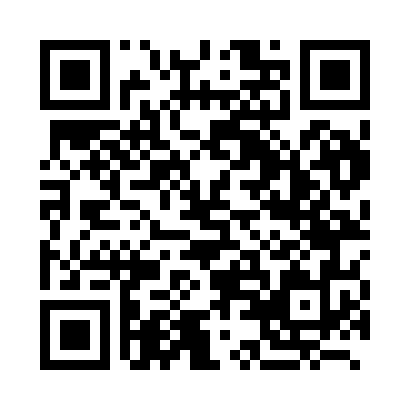 Prayer times for Baures, BoliviaWed 1 May 2024 - Fri 31 May 2024High Latitude Method: NonePrayer Calculation Method: Muslim World LeagueAsar Calculation Method: ShafiPrayer times provided by https://www.salahtimes.comDateDayFajrSunriseDhuhrAsrMaghribIsha1Wed5:106:2312:113:316:007:082Thu5:106:2312:113:315:597:083Fri5:106:2312:113:315:597:084Sat5:116:2412:113:305:587:075Sun5:116:2412:113:305:587:076Mon5:116:2412:113:305:587:077Tue5:116:2412:113:305:577:068Wed5:116:2412:113:305:577:069Thu5:116:2512:113:295:577:0610Fri5:116:2512:113:295:567:0611Sat5:116:2512:113:295:567:0612Sun5:126:2512:113:295:567:0513Mon5:126:2612:113:295:567:0514Tue5:126:2612:113:295:557:0515Wed5:126:2612:113:295:557:0516Thu5:126:2612:113:285:557:0517Fri5:126:2712:113:285:557:0518Sat5:136:2712:113:285:557:0519Sun5:136:2712:113:285:547:0520Mon5:136:2812:113:285:547:0421Tue5:136:2812:113:285:547:0422Wed5:136:2812:113:285:547:0423Thu5:146:2812:113:285:547:0424Fri5:146:2912:113:285:547:0425Sat5:146:2912:113:285:547:0426Sun5:146:2912:113:285:547:0427Mon5:146:3012:123:285:537:0428Tue5:156:3012:123:285:537:0429Wed5:156:3012:123:285:537:0430Thu5:156:3112:123:285:537:0431Fri5:156:3112:123:285:537:05